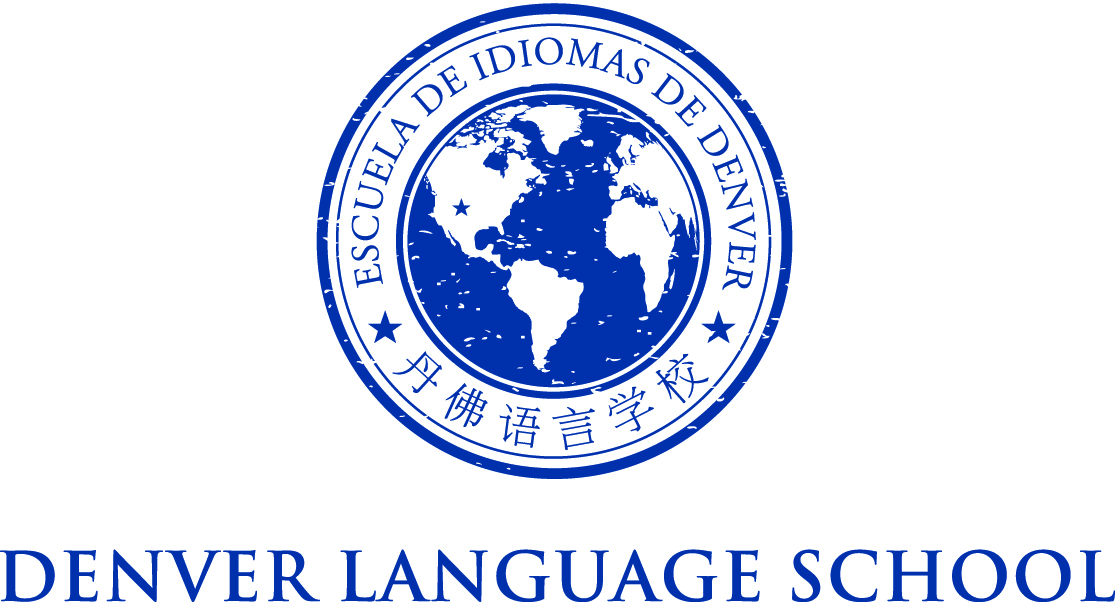 MEETING OF THE DENVER LANGUAGE SCHOOL BOARD OF DIRECTORSDate: 3/22/2016Location: DLS EastTime: 6:00pm to 8:20pmMission Statement – Achieve academic excellence and intercultural competence through language immersion educationMinutes of the Meeting Board In Attendance:Dan BaackKate BlanasCarter DavidsonJanine EricksonBeverly Haddon Kenneth HoLisa Peloso
Matt Wagner
Josh Lin 
On the Phone:
Kristy Fantz Also in Attendance:Kathy Benzel, Principal
Doug Seliman – Asst Principal 
Camilla Modesitt – Director, Development Elizabeth Martin – PTA PresidentChelsea Monahan – TransportationEva Doblas – Assessment 
Meeting called to order at 6:06Procedural approval of minutes of Feb 16, spelling correction of ELLOPA madeBev made the motion to approve,Lisa seconded, approvedKate moved to approve, Carter seconded March 9 minutes, all in favorBoard Hiring Process Update: Kate Blanas 
Create a list of skills we currently have and what we are looking for 
We now have a formal process for interviewing 
60% parent / 40% community – is the proposed change to the by-laws 
Have a packet created for on-boarding a new board member 
Dan will send an email about the League of Charter Schools and their requirements 
New board member training – Janine is looking into the possible options 

Minute Approval Process Update: Lisa Peloso 
We would like to be able to get minutes out to the community faster 
We will send out the meeting minutes by Wed and a standing Monday conference call the Monday after a board meeting the board will dial in to approve the minutes at 5PM
The following week a “Spotlight” will go out to the parent community – the first “Spotlight” will be an update on where we are so far and then there will be updates happening every month 
All committee leaders will send Matt a 150 word synopsis on their respective areas by this Thursday 3/24

Longer Meeting Times: Lisa Peloso 
Kate makes a motion to add an additional 30 min to our board meetings and move public comment to the beginning of our meeting – 3 min per speaker and no answers
Dan seconds the motion 
All voted in favor 
Motion passes 

The 2 current board candidates will have their references checked through our new process 

Board Self-Evaluation Checklist Update: Janine Erickson 
Dan will find out what we did before as far as self-evaluation – send to Janine and then Janine will send out to the board member 
Review the parent and teacher survey questions about the board to compare them against the self-evaluation 

Response Plan re: Ryan Hunter Update 
DPS is delayed on providing their response – it is expected to arrive on Friday 3/25 
We will send out a response to the PTA to let them know the reason for our delayed response 
Special Board meeting and Executive Session on 4/5 to discuss response to DPS letter 

Financial Update: Kenneth Ho No major changes to financial 
Kathy said Lori met last week to work on budget for 2016/2017 
 
Bond Update: Kenneth Ho 
Kenneth is sitting on the bond committee, 5 meetings since Feb
Final recommendation will come out middle of June 
Most of the investments are going to be in Far Northeast, Near Northeast and Montbello area
Tiers 1, 2 and 3 
Billion worth of proposals and $500 M in bond capacity 
DLS is recognized as a school with a capacity issue – we are currently listed as a Tier 3 
Having a letter from the neighborhood in 3 weeks would be “good”
Parking is a concern for DLS 
DPS suggested we use the auditorium space vs the 2nd story addition 
Transportation Update: Chelsea Monahan 
We have a great plan and Chelsea provided a report outlining our current usage 

PARCC Results Update: Eva 
Change from CSAP & TCAP to PARCC - now online which has been a challenge for all schools 
The bar was raised by 30% from last year 
DLS’ numbers are higher than other Charter and District schools 

Principal Report: Kathy Benzel
Eva and Chelsea gave their updates 

Facilities Update: Carter Davidson and Kristy Fantz
Carter is exploring options via private companies and will report back as needed 
Camilla and Bev went to a ULC meeting 

Development Update: Camilla Modesitt
Daniels Fund is touring the school April 20th 

SAC Update: Dan Baack
Parent survey is back and he will have results out in the next month 
DPS parent satisfaction survey – getting our response rate up – will go out on Friday SOPA/ELLOPA is almost finished as well 
Kathy will draw up an action plan on the survey results 

PTA Report: Elizabeth Martin 
Lisa is meeting with the President Elect – Anne Konieczny
PTA believes that they can work with the board on fundraising 
Issues around transparency on how we bring on new board members PTA thanks us on that new process to help solve that 
PTA remains neutral on board issues 
Fundraising is focused on Kindles in the classroom – 6 in each classroom 
Enough Kindles for all 5th graders – PTA did approve that 
Kickball tournament at Cook Park on May 22nd 
PTA will be attending more board meetings and vice versa
Kenneth made the motion at 8:20pm to adjourn the meeting. Matt seconded. All present favored. 
 
